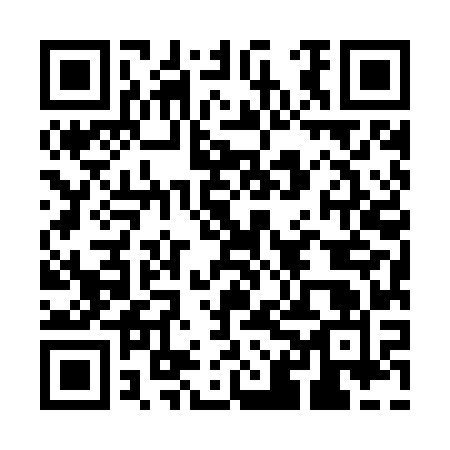 Ramadan times for Grombalia, TunisiaMon 11 Mar 2024 - Wed 10 Apr 2024High Latitude Method: Angle Based RulePrayer Calculation Method: Tunisian Ministry of Religious Affairs Asar Calculation Method: ShafiPrayer times provided by https://www.salahtimes.comDateDayFajrSuhurSunriseDhuhrAsrIftarMaghribIsha11Mon5:095:096:3412:283:496:226:227:4812Tue5:075:076:3312:283:496:236:237:4913Wed5:065:066:3112:273:506:246:247:5014Thu5:045:046:3012:273:506:256:257:5115Fri5:035:036:2812:273:506:266:267:5216Sat5:015:016:2712:263:516:276:277:5317Sun4:594:596:2612:263:516:276:277:5418Mon4:584:586:2412:263:526:286:287:5519Tue4:564:566:2312:263:526:296:297:5620Wed4:554:556:2112:253:526:306:307:5721Thu4:534:536:2012:253:536:316:317:5822Fri4:524:526:1812:253:536:326:327:5923Sat4:504:506:1712:243:536:336:338:0024Sun4:484:486:1512:243:546:346:348:0125Mon4:474:476:1412:243:546:346:348:0226Tue4:454:456:1212:243:546:356:358:0327Wed4:444:446:1112:233:556:366:368:0428Thu4:424:426:0912:233:556:376:378:0529Fri4:404:406:0812:233:556:386:388:0630Sat4:394:396:0612:223:556:396:398:0731Sun4:374:376:0512:223:566:406:408:081Mon4:364:366:0412:223:566:416:418:092Tue4:344:346:0212:213:566:416:418:103Wed4:324:326:0112:213:566:426:428:114Thu4:314:315:5912:213:576:436:438:125Fri4:294:295:5812:213:576:446:448:136Sat4:274:275:5612:203:576:456:458:147Sun4:264:265:5512:203:576:466:468:158Mon4:244:245:5312:203:586:476:478:169Tue4:224:225:5212:193:586:476:478:1710Wed4:214:215:5112:193:586:486:488:18